  1.  Determine the following information about the battery.		A.  Cold cranking amperes (CCA) rating = ______ (usually 500-1000)		B.  Cranking amperes (CA) rating = ______ (usually 500-1000)		C.  Reserve capacity rating (in minutes) = ______ (usually 50-200)  2.  What are the recommended load test amperes?		_______ A (normally 1/2 of CCA rating)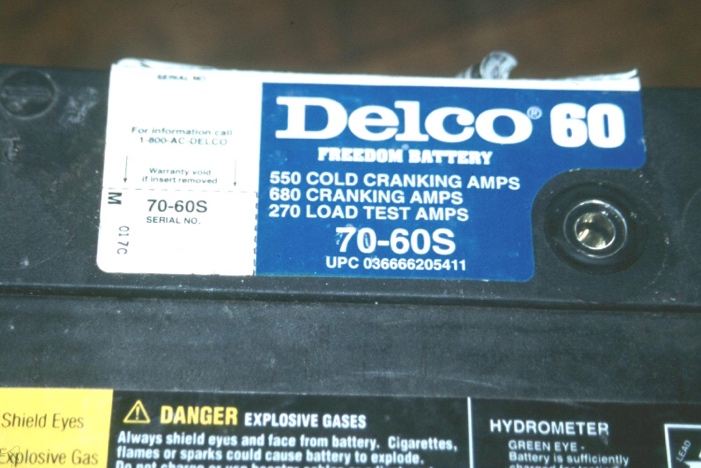   3.  Size of the battery:		Height = __________			Length = __________		Width  = __________  4.  Type of terminals:		  Side terminals		  Top terminals		  Both side and top terminals  5.  Determine the age of the battery from the shipping date sticker or other codes.Sticker = ______________________		  Less than 1 year old		  1 to 3 years old		  3 to 5 years old		  Older than 5 years		  Unknown